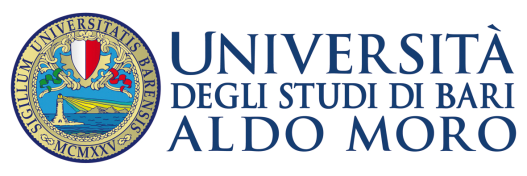 Partecipazione a proposta progettualeBari, Il/La sottoscritta/o prof./dott……………………… ……………………………………chiede  al Consiglio di	questo  Dipartimento l’autorizzazione alla partecipazione alla proposta progettuale di seguito specificata  in risposta al Bando …………………………………………………. nell’ambito del Programma …………………………………………. con scadenza il …………………...Titolo del Progetto: Ruolo nel progetto (Capofila, partner, ecc.):Responsabile scientifico:Gruppo di lavoro DISAAT:Costo totale del Progetto: Quota di UNIBA-DISAAT: Quota di co-finanziamento:Durata del Progetto: Partner: 	Breve descrizione del progettoFirmasi allega la documentazione del progetto (anche documenti per l’acquisizione della firma del Rettore	)		